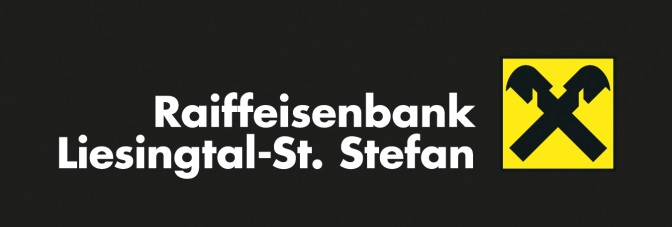 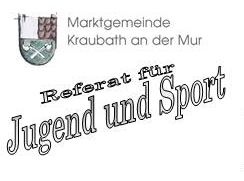 	Samstag: 	16. November 2019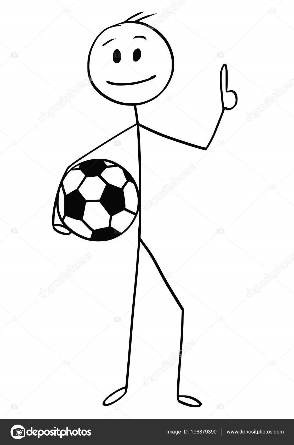 	Beginn: 	um 14:00 Uhr 	       im Dorfsaal KraubathGespielt wird mit 3 Spielern pro Team (Ersatzspieler möglich) Nenngeld € 50 (inkl. 1 Essen und Getränk pro Spieler)Anmeldungen in der Raiffeisenbank Liesingtal-St. StefanNach dem Turnier: Österreich-Nord Mazedonien LIVE im Dorfsaal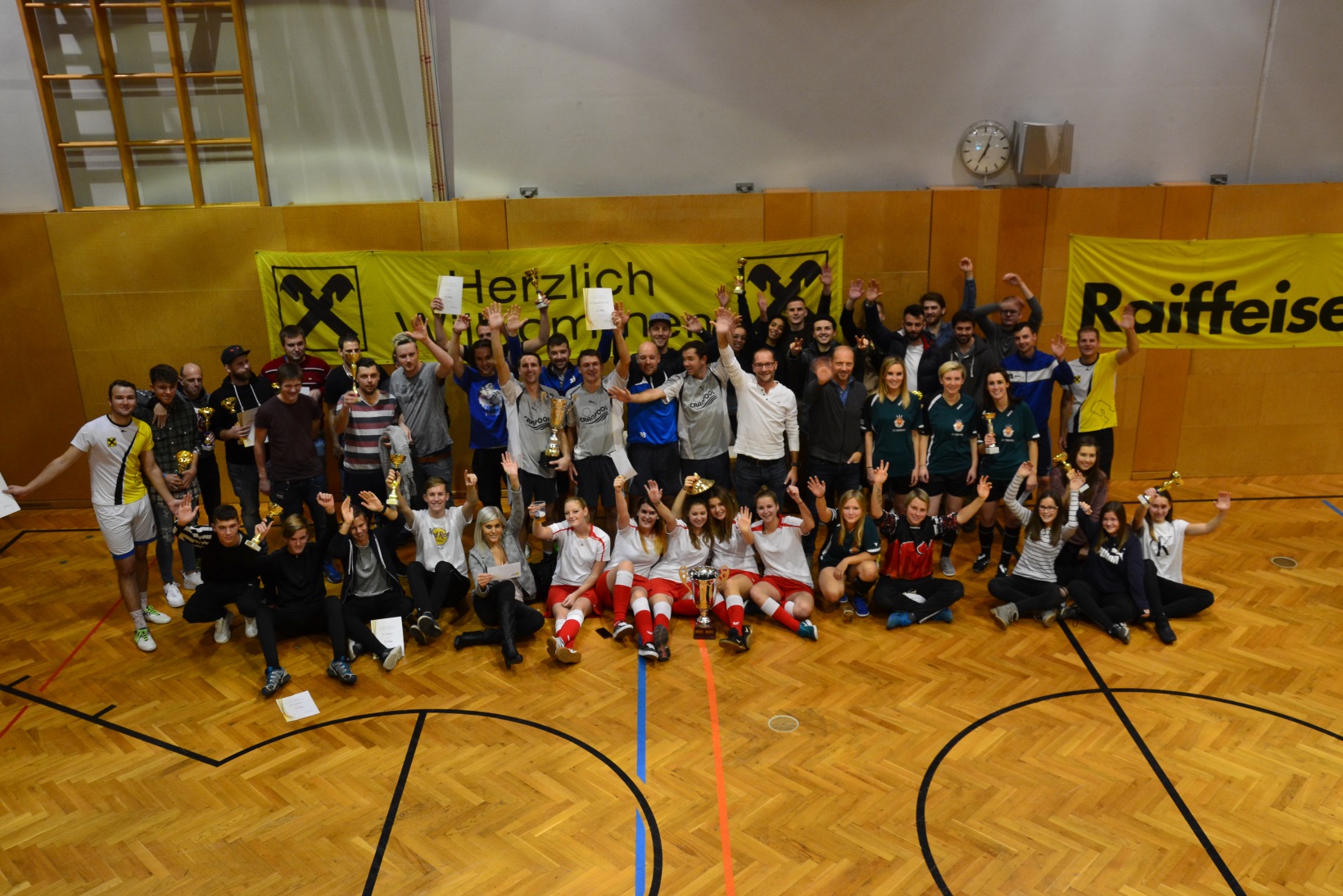 